Запасные части для горно-шахтного оборудования БАРАБАН НЕПРИВОДНОЙ (ОБВОДНОЙ)Опросный лист №_______________2. Технические характеристики барабанаЗаполненный опросный лист Вы можете направить нам по электронной почте info@sibtenzo.com.Для получения консультации Вы можете позвонить нам по телефону 8 (384-2) 67-22-92.Будем рады помочь Вам!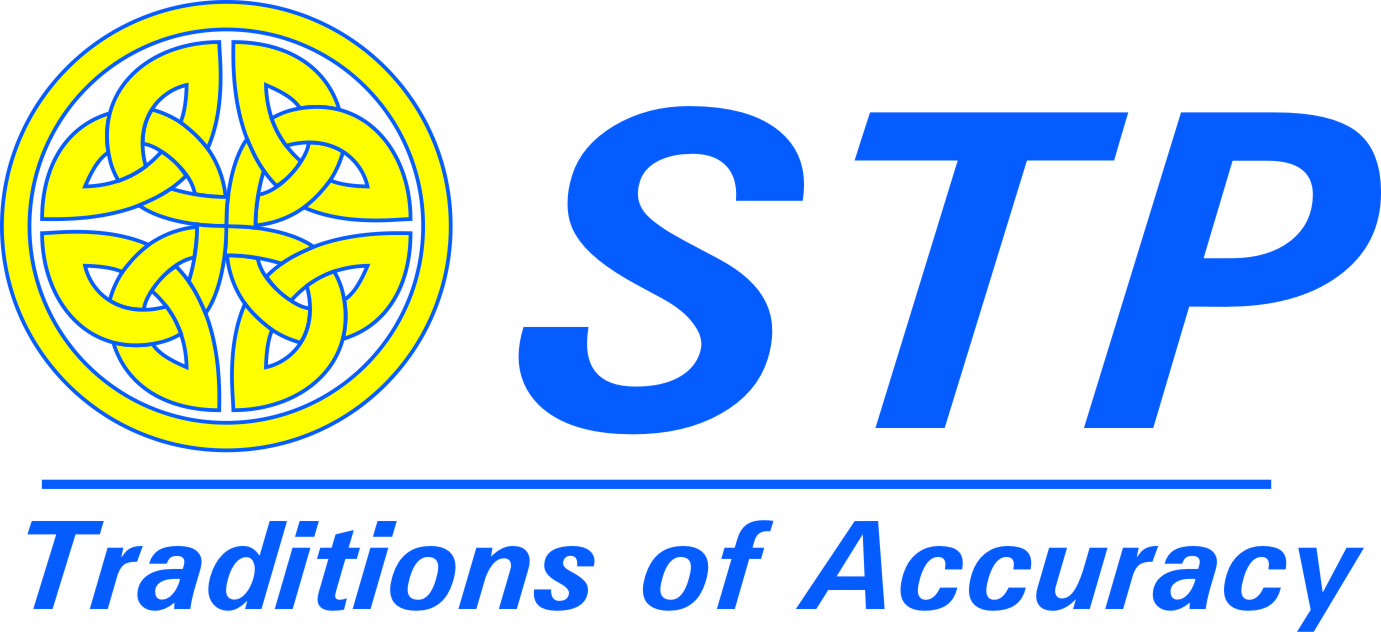 ООО УК «СИБТЕНЗОПРИБОР»650070, Кемеровская область, г. Кемерово, пер. Щегловский, д. 1, помещение 4ИНН  4205274144, КПП 420501001, ОГРН 1134205022093,Расч./счет 40702810726000000671 в ОТДЕЛЕНИИ N 8615ПАО СБЕРБАНК РОССИИ Г. КЕМЕРОВО Кор./счет 30101810200000000612, БИК 043207612 Тел. приемной: 8 (384-2)  77-75-35 доб. 700;  E-mail: priem@sibtenzo.com!Пожалуйста, ответьте на все вопросы. Информация, полученная из заполненного Вами опросного листа, необходима нам для определения конструкции дозатора, который в наибольшей степени соответствует вашим требованиям.Пункты, отмеченные * - ОБЯЗАТЕЛЬНЫ К ЗАПОЛНЕНИЮ.        1.  Контактная информация        1.  Контактная информацияПредприятие:ФИО, должность контактного лицаТелефон, факс, E-Mail контактного лицаНаименование характеристикиОбозначениеПримечаниеКоличество,  шт.Ширина ленты*, ммВДиаметр барабана*, ммDТип футеровкиДлина барабана, ммLУстановочный размерСГабаритный размер барабанаL1Тип подшипникаТип защиты подшипникового узлаПрисоединительные и установочные размеры, ммhПрисоединительные и установочные размеры, ммh1Присоединительные и установочные размеры, ммEПрисоединительные и установочные размеры, ммL2Присоединительные и установочные размеры, ммdПрисоединительные и установочные размеры, ммkПрисоединительные и установочные размеры, ммE1